ГУ «Могилевская областная государственная  инспекция по семеноводству, карантину и защите растений»+СИГНАЛИЗАЦИОННОЕ СООБЩЕНИЕот 25 сентября 2017 годаВНИМАНИЕ: РАПСОВЫЙ ПИЛИЛЬЩИК НА ОЗИМОМ РАПСЕ!!!На посевах озимого рапса наблюдается заселение растений рапсовым пилильщиком. В условиях страны развивается 2 поколения рапсового пилильщика. Наибольший вред озимому рапсу причиняют ложногусеницы второго поколения в осенний период. В настоящее время вредитель отмечен в Быховском, Кировском, Круглянском  районах. 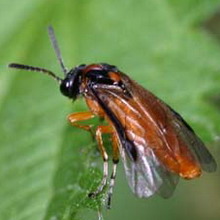 Экономический порог вредоносности рапсового пилильщика 1-2 ложногусеницы при 10% заселении растений в фазу 3-4 листа культурыОбработку проводим одним из зарегистрированных инсектицидов в соответствии с регламентами «Государственного реестра средств защиты растений (пестицидов) и удобрений, разрешенных к применению на территории Республики Беларусь».*Применение пестицидов проводить в строгом соответствии с действующими правилами охраны труда и техники безопасности.Отдел фитосанитарной диагностики, прогноза и контроля за применениемсредств защиты растений.Методика учета:100 пробных растений по диагонали участкаЕдиница учета:Экз./растение